Departamento de Educación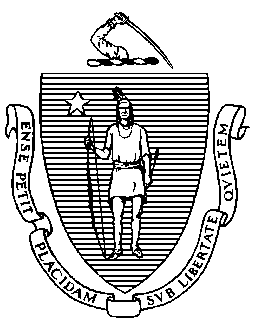 Primaria y Secundaria de Massachusetts75 Pleasant Street, Malden, Massachusetts 02148-4906 	       Teléfono: (781) 338-3000                                                                                                                 		TTY: Retransmisión N.E.T.:1-800-439-2370Servicios de enseñanza para adultos y la comunidadRevelación de informaciónEstimado/a estudiante:El Departamento de Educación Primaria y Secundaria de Massachusetts (Massachusetts Department of Elementary and Secondary Education, DESE) financia su programa de educación para adultos, , y otros casi 100 programas como este. Para seguir apoyando estos programas, el DESE debe reportar información sobre los estudiantes, incluidos los resultados de los estudiantes, al gobierno federal. Cuando los estudiantes dejan el programa, el DESE recopila información sobre sus resultados combinando su información personal con los datos de empleo del Departamento de Ayuda para Desempleados (Department of Unemployment Assistance), con los resultados de GED y del examen HiSET de equivalencia de escuela secundaria (HSE) y con los registros de inscripción posteriores a la educación secundaria de la Oficina de Información Nacional de Estudiantes (National Student Clearing House) y del Departamento de Educación Superior (Department of Higher Education). El DESE combina los grupos de datos y los reporta al gobierno federal.Si usted firma este formulario de Revelación de información, el DESE también compartirá sus datos de empleo, los resultados del examen de HSE y la información de inscripción posterior a la educación secundaria con su programa, , para que pueda entender qué tan bien está ayudando a los estudiantes. El DESE y su programa de educación para adultos (AE) no revelarán esta información confidencial bajo ninguna otra circunstancia, salvo que así lo exija la ley.  Gracias.________________________________________________            _____________________________Firma del estudiante/padre/madre/tutor*                                                                          Fecha________________________________________________           _____________________________Firma del personal/testigo de la firma del estudiante                                                      Fecha* El padre, la madre o el tutor debe firmar este formulario de consentimiento para estudiantes menores de 18 años.